П О С Т А Н О В Л Е Н И Ег. Весьегонск   10.01.2024                                                                                                                             № 2 Об обеспечении безопасности людей на водных объектах  на территории Весьегонского муниципального округа в период  проведения «Крещенских купаний»              В целях исполнения указаний Главного Управления МЧС России по Тверской области и  обеспечении безопасности людей на водных объектах в период  проведения «Крещенских купаний»п о с т а н о в л я ет:1. Утвердить на территории Весьегонского муниципального округа место для проведения «Крещенских купаний», береговая линия реки Кесьма в СНТ «Родник»	2.Контроль за выполнением настоящего постановления  возложить  на  заместителя главы Администрации Весьегонского муниципального округа Тихонова А.А.3.Настоящее постановление подлежит официальному обнародованию на информационных стендах Весьегонского муниципального округа и размещению на официальном сайте Администрации Весьегонского муниципального  округа в сети  «ИНТЕРНЕТ».4. Настоящее постановление вступает в силу после его официального обнародования.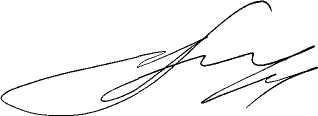 Глава Весьегонского муниципального округа                                                                      А.В.ПашуковАДМИНИСТРАЦИЯ  ВЕСЬЕГОНСКОГО  МУНИЦИПАЛЬНОГО ОКРУГАТВЕРСКОЙ  ОБЛАСТИ